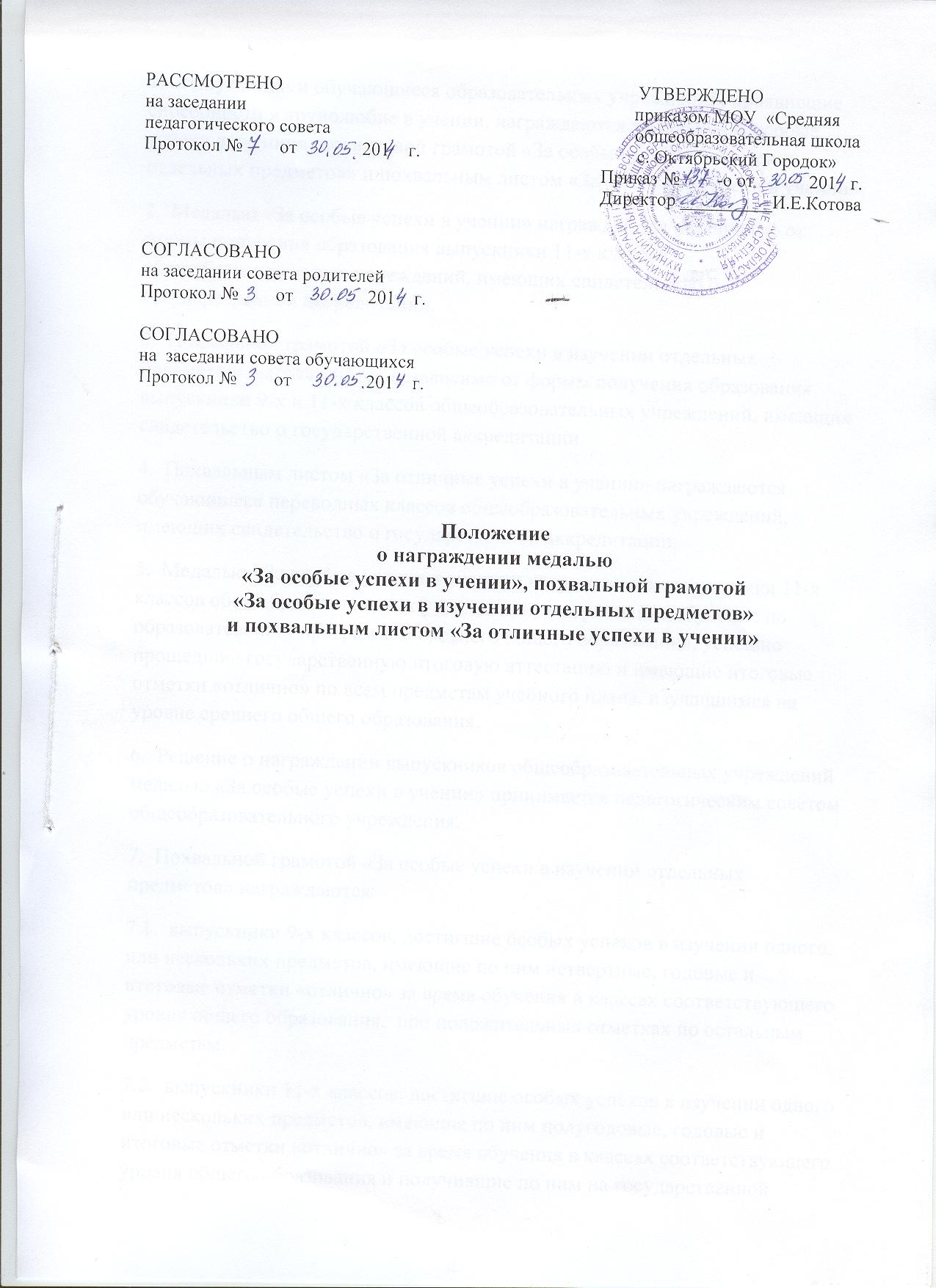 1.  Выпускники и обучающиеся образовательных учреждений, проявившие способности и трудолюбие в учении, награждаются медалью «За особые успехи в учении», похвальной грамотой «За особые успехи в изучении отдельных предметов» и похвальным листом «За отличные успехи в учении». 2.  Медалью «За особые успехи в учении» награждаются независимо от формы получения образования выпускники 11-х классов общеобразовательных учреждений, имеющих свидетельство о государственной аккредитации. 3.  Похвальной грамотой «За особые успехи в изучении отдельных предметов» награждаются независимо от формы получения образования выпускники 9-х и 11-х классов общеобразовательных учреждений, имеющих свидетельство о государственной аккредитации. 4.  Похвальным листом «За отличные успехи в учении» награждаются обучающиеся переводных классов общеобразовательных учреждений, имеющих свидетельство о государственной аккредитации. 5.  Медалью «За особые успехи в учении» награждаются выпускники 11-х классов общеобразовательных учреждений, завершившие обучение по образовательным программам среднего общего образования, успешно прошедшие государственную итоговую аттестацию и имеющие итоговые отметки «отлично» по всем предметам учебного плана, изучавшимся на уровне среднего общего образования. 6.  Решение о награждении выпускников общеобразовательных учреждений медалью «За особые успехи в учении» принимается педагогическим советом общеобразовательного учреждения. 7.  Похвальной грамотой «За особые успехи в изучении отдельных предметов» награждаются: 7.1.  выпускники 9-х классов, достигшие особых успехов в изучении одного или нескольких предметов, имеющие по ним четвертные, годовые и итоговые отметки «отлично» за время обучения в классах соответствующего уровня общего образования,  при положительных отметках по остальным предметам. 7.2.  выпускники 11-х классов, достигшие особых успехов в изучении одного или нескольких предметов, имеющие по ним полугодовые, годовые и итоговые отметки «отлично» за время обучения в классах соответствующего уровня общего образования и получившие по ним на государственной итоговой аттестации количество баллов не ниже минимального, при  количестве баллов не ниже минимального по остальным предметам. 8.  Похвальным листом «За отличные успехи в учении» награждаются обучающиеся переводных классов общеобразовательных учреждений, имеющие по всем предметам, изучавшимся в соответствующем классе, четвертные и годовые отметки «отлично». 9.  Решение о награждении выпускников общеобразовательных учреждений похвальной грамотой «За особые успехи в изучении отдельных предметов» и обучающихся переводных классов похвальным листом «За отличные успехи в учении» принимается педагогическим советом общеобразовательного учреждения. 10.  Министерство образования и науки Российской Федерации разрабатывает и утверждает образцы форм медали «За особые успехи в учении», похвальной грамоты «За особые успехи в изучении отдельных предметов» и похвального листа «За отличные успехи в учении». 11.  Выпускникам, награжденным медалью «За особые успехи в учении», выдаётся аттестат о среднем общем образовании с отличием. 12.  Медаль «За особые успехи в учении» вручается выпускникам в торжественной обстановке одновременно с выдачей аттестата. 13.  При утрате медали дубликат не выдаётся. 14.  Похвальный лист «За отличные успехи в учении» вручается награжденным обучающимся по окончании учебного года.